Муниципальное казенное дошкольное образовательное учреждение«Детский сад №1 п. Алексеевск Киренского района»Конспект ОНпо финансовой грамотности для детей второй младшей группы«Что это?»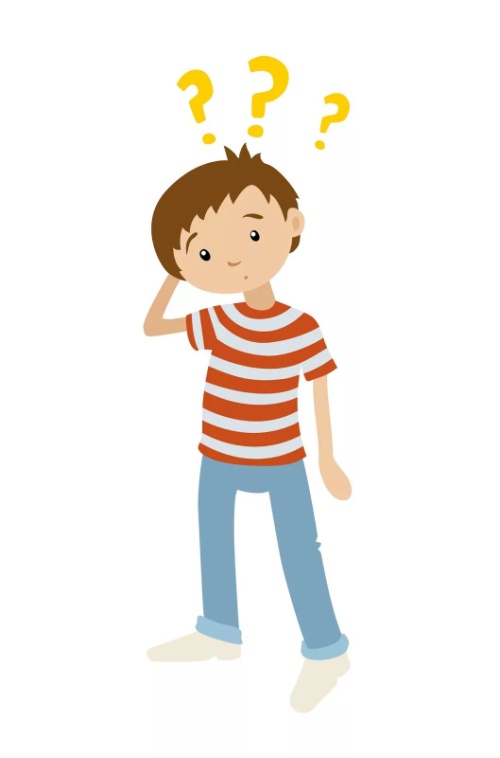 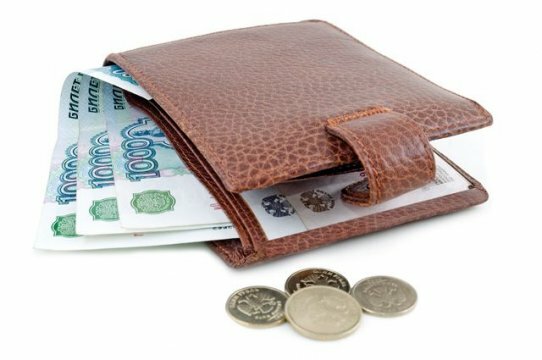 Составил воспитатель: Денисова Н.ВЦель: формирование элементарных представлений о финансовой грамотности.Задачи:Образовательные: формировать элементарные представления о понятиях «монета», «кошелек», «деньги», «купюры», «копилка».Развивающие: Развивать умения находить отличие между монетой и купюрой. Развивать речевую активность детей. Развивать память, внимание. Воспитательные: Побуждать детей внимательно слушать собеседника. Воспитывать бережное отношение к деньгам.Оборудование: мультимедиа, проектор, экран, кошелек с набором разных монет и купюр, бумажные деньги и копейки-монетки для игры, кошельки, раные копилки, угощение.Предварительна работа: рассматривания различных купюр и монет, чтения произведения К. Чуковского «Муха-Цокотуха», чтение потешки «Пошел котик на торжок».Ход беседы:Утренний круг.Воспитатель: Встанем мы в кружочек дружно,Поздороваться нам нужноГоворю тебе «Привет!»Улыбнись скорей в ответ.Здравствуй правая рука,Здравствуй левая рука,Здравствуй друг, здравствуй друг,Здравствуй весь наш дружный круг.Воспитатель: Ребята, сегодня по дороге в детский сад  нашла вот такую вещь. Кто знает, что эта за вещь, и что там лежит? Дети: ответы (кошелёк).Воспитатель: А для чего нужен кошелек, что в нем находится? Дети: ответы детей (деньги).Воспитатель: Посмотрите на экран (на экране картинки с изображением металлических монет и бумажных купюр)Воспитатель: А для чего нам нужны деньги? Дети: для покупки одежды, продуктов питания, игрушек и т.д.Воспитатель: Деньги – это такой предмет, за который можно купить всё. Например, игрушки можно купить за несколько купюр (показывает бумажные купюры, а хлеб можно купить за несколько монет (показывает металлические монеты).Воспитатель:  да, деньги играют большую роль в жизни людей. Мы не только покупаем продукты питания, игрушки, но платим деньгами за проезд в автобусе, т.д. Воспитатель: ребята, давайте откроем кошелек и посмотрим, какие деньги лежат в нем, из чего они сделаны?Дети: ответы детей. (Бумажные деньги и монеты).Воспитатель:  правильно. Купюры - это бумажные деньги. Металлические деньги называются- монеты. Давайте рассмотрим монеты. Какие они?Дети: ответы детей (круглые, маленькие).Воспитатель:  монета круглая и металлическая. А что бы понять, что она металлическая, возьмем в руки несколько монет и потрясем ими. Что мы слышим?Дети: ответы (звон, громкий звук).Воспитатель:  правильно, звенят они, потому что металлические.Физкультминутка «Покупаем продукты»Сумку в руки мы берём, (наклоняются и берут воображаемую сумку) В магазин с тобой идём. (шагают на месте)В магазине же на полках Не шарфы и не футболки.(поднимают руки вверх и отрицательно покачивают головой) Вкусно пахнет здесь всегда,(поворот головы вправо, затем влево с вдыханием воздуха) В доме – вкусная еда. (дом» над головой)Воспитатель:  а теперь посмотрим на бумажные деньги. Какие они? Дети: ответы детей (бумажные, прямоугольные, шуршат).Воспитатель:  Молодцы, правильно ответили. Бумажные деньги делают из специальной бумаги, и поэтому они долго держат свой внешний вид. Даже если постирать такую купюру в стиральной машинке, с ней ничего не произойдет. Но все равно, к деньгам нужно относиться бережно: не рвать их, не мять, не терять. И для этого нам нужен кошелек.Воспитатель: посмотрите внимательно, для монет и для купюр в кошельке есть отдельные отделы, в которых лежат только купюры и только монеты. Д/и «Разложи бумажные купюры по кошелькам и монеты по копилкам».На столе лежит большая красивая салфетка (под ней бумажные купюры, монетки, копилки, банковская карта). Дети вместе с воспитателем подходят к столу. Он покрыт салфеткой. Воспитатель: (показываю копилку) А кто знает что это? Дети: копилка.Воспитатель: А что такое копилка? (ответы детей) Копилка - это емкость, которое имеет специальное отверстие для хранения и накопления монет или купюр. Как правило, обычная копилка представляет собой полую керамическую фигурку. Формы копилки бывают разными в виде (демонстрация копилок): животных, фруктов, овощей и т. д.Воспитатель: Ваша задача разложить бумажные деньги в кошелек, а куда мы положим монетки? (копилки) (Совместно с воспитателем выполняют задание).Воспитатель:  Посмотрите, в этом кошельке лежит записка с номером телефона хозяина. (Светлана Владимировна 89045615284 ). Кошелек, мы не может себе оставить, его нужно вернуть владельцу. А как это сделать? (ответы детей). Давайте, позвоним владельцу кошелька. (Звонит владельцу)Стук в дверь входит владелец кошелька Светлана Владимировна)Светлана Владимировна: Здравствуйте дети и Наталья Валентиновна.Воспитатель: Здравствуйте, Светлана Владимировна, проходите, пожалуйста, вот ваш кошелек.Светлана Владимировна: Спасибо, вам огромное, какие вы добрые и честные дети. Хочу вас отблагодарить за это. (Угощает чупа чупсами) (Дети благодарят за угощение, прощаются с гостем).Рефлексия.Воспитатель:  вспомним, какие бывают купюры и монеты:Купюра прямоугольная, а монета… Монета металлическая, а купюра… Купюра шуршит, а монета…Где мы храним свои деньги?